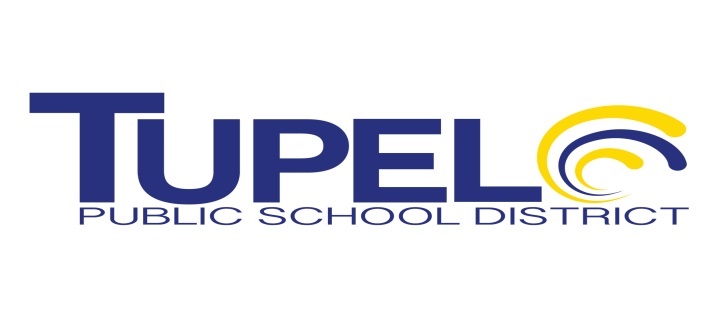 School Asthma PlanName: 	Date:	 School: 		Age: 		Instructions to SchoolIf coughing or wheezing, give:Albuterol 2-4 puffs with/without spacer and notify parent/guardianAlbuterol 1 treatment via nebulizer and notify parent/guardianPre-Medication, give:Albuterol 2-4 puff with/without spacer 15-30 minutes prior to exerciseAlbuterol 1 treatment via nebulizer 15-30 minutes prior to exercise□ Recommend that student  be allowed to carry and self- administer all asthma medications□ Recommend that school nurse/personnel administer asthma medications and notify parentsOther instructions: 	Parent Signature:  	Physician Signature:  	